Práce (co se nehodí, škrtněte): diplomováPosudek (co se nehodí, škrtněte): oponentaPráci hodnotil(a) (u externích hodnotitelů uveďte též adresu a funkci ve firmě): PhDr. Martin Profant, Ph.DPráci předložil(a): Bc. Pavel ŠtochlNázev práce: Filosofická a psychologická východiska proměny vězeňské péče1.	CÍL PRÁCE (uveďte, do jaké míry byl naplněn):Předložená práce se pokouší o velkoryse pojatou rekapitulaci dějin vězenství od starověku do současnosti. Vzhledem k deklarovanému tématu práce se poněkud překvapivě věnuje mnohem více prostoru než filosofickým a psychologickým východiskům velkým historicko-sociálním změnám jakožto předpokladům změn v provozování vězenství a koncepčních i ideologických přístupech k němu. Naplnění cílu práce je proto na hraně přijatelného. 2.	OBSAHOVÉ ZPRACOVÁNÍ (náročnost, tvůrčí přístup, proporcionalita teoretické a vlastní práce, vhodnost příloh apod.):Předkladatel práce zjevně usilovně promýšlel svůj text a usiloval o souvislé představení svých myšlenek. Bohužel, příliš široký zvolený záběr mu fakticky znemožnil vycházet z jiné než přehledové literatury a vynaložená kreativita tak vyzněla do značné míry naprazdno.3.	FORMÁLNÍ ÚPRAVA (jazykový projev, správnost citace a odkazů na literaturu, grafická úprava, přehlednost členění kapitol, kvalita tabulek, grafů a příloh apod.):Jazykový projev kultivovaný, rozsáhlý set ilustračních fotografií a obrázků, kapitoly členěny přehledně a promyšleně. Citační norma dodržována jednotně.4.	STRUČNÝ KOMENTÁŘ HODNOTITELE (celkový dojem z práce, silné a slabé stránky, originalita myšlenek apod.):Práce vychází z nerozsáhle kolekce přehledové literatury, výjimku představuje jen nerozsáhlá pasáž o Josefu Františkovi Rezáčovi. Přitom i tam, kde by to nebylo nesnadné překvapivě chybí náznak pokusu seznámit se např. s Beccariovými myšlenkami četbou vlastního textu (český překlad z roku 1893 není sice příliš dostupný, slovenský z roku 2009 však ano). Citován je německý překlad (?) Foucaultova Dohlížet a trestat, ale jen jako zdroj zajímavých detailů. Předložený text není kompilace v striktním slova smyslu, ale práce s pouze přehledovou literaturou si vybírá daň v  nepřesnostech a posunech – uveďme s ohledem na název práce k nepoznání zkomolenou pasáž z Platónova Prótagory (11) či frapantní faktické nepřesnosti např. uvedení Sachsenspiegel jako městského práva. Celkově proto vyznívá práce nepodařeně.5.	OTÁZKY A PŘIPOMÍNKY DOPORUČENÉ K BLIŽŠÍMU VYSVĚTLENÍ PŘI OBHAJOBĚ (jedna až tři):Bez otázek.6.	NAVRHOVANÁ ZNÁMKA (výborně, velmi dobře, dobře, nevyhověl):V případě vynikající a přesvědčivé obhajoby práce doporučuji známku dobře.Datum: 	24. 8. 2019							Podpis: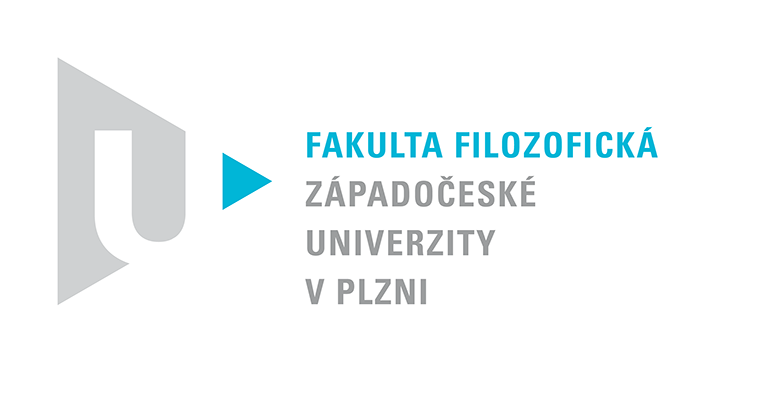 Katedra filozofiePROTOKOL O HODNOCENÍ PRÁCE